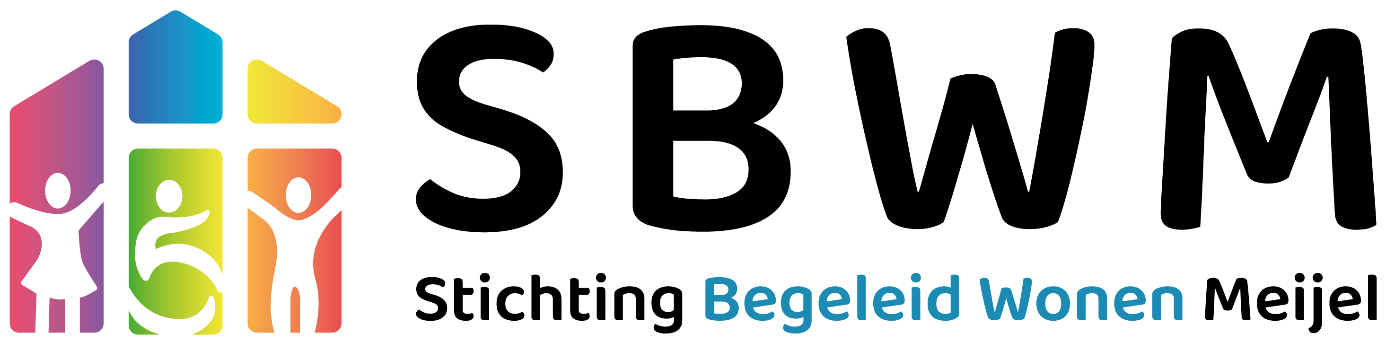 Balans per 31 december 202301-01-202331-12-2023ACTIVAACTIVAVlottende activaVlottende activaRabobank (NL14RABO0321793811)Rabobank (NL14RABO0321793811)12.409,3217.557,32KasKas0,00500,0012.409,3218.057,32==================01-01-202331-12-2023PASSIVAPASSIVAEigen vermogenEigen vermogen12.409,3218.057,3212.409,3218.057,32==================